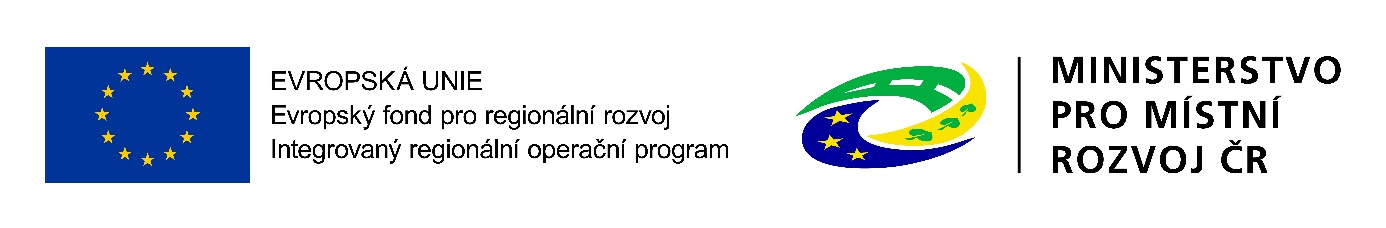 Projekt: „Výstavba cyklostezky podél silnice III/4676 v obci Háj ve Slezsku“Obec Háj ve Slezsku v rámci čerpání dotací z fondů EU nyní realizuje projekt „Výstavba cyklostezky podél silnice III/4676 v obci Háj ve Slezsku“. V rámci projektu bude vybudována novostavba stezky pro cyklisty a chodce se společným provozem vedoucí podél silnice III/4676 v části obce Smolkov. Stavba bude provedena v blízkosti křížení silnice III/4676 s železniční tratí. Trasa stezky povede po pravé straně silnice III/4676 ve směru na obec Dolní Benešov, od ulice Cukrovarská a až po most přes řeku Opavu, kde se stezka napojí na silnici III/4676. Celková délka nově zbudované cyklostezky je 442 m. Od napojení na ulici Cukrovarskou po křižující ulici U Hřiště bude stezka lemována veřejným osvětlením, které zvýší bezpečnost a komfort uživatelů stezky po setmění.V současné době se v místě realizace nenachází samostatná infrastruktura pro cyklisty a chodce. Ti musí pro přepravu využívat silnici III/4676 s intenzitou automobilové dopravy cca 2,5 tis. vozidel za den. Hlavním cílem projektu je podpořit cyklodopravu v rámci obce Háj ve Slezsku výstavbou cyklostezky, která svede cyklistický provoz ze silnice III/4676, a zvýšit bezpečnost cyklistů i chodců při dopravě za službami a prací.Novostavba stezky pro cyklisty a chodce včetně veřejného osvětlení bude dokončena na podzim roku 2019.Na projekt je poskytována finanční podpora z Evropské unie, z Integrovaného regionálního operačního programu.